СОВЕТ ДЕПУТАТОВ муниципального образования БУРУНЧИНСКИЙ сельсоветСаракташского района оренбургской областитретий созывР Е Ш Е Н И ЕДвадцать четвертого заседания Совета депутатовБурунчинского сельсовета третьего созываВ соответствии cо статьёй 28 Федерального закона от 06.10.2003 года  № 131-ФЗ «Об общих принципах  организации местного самоуправления в Российской Федерации»,  Уставом муниципального образования Бурунчинский сельсовет Саракташского района Оренбургской области, Совет депутатов Бурунчинского сельсоветаР Е Ш И Л:1. Утвердить Положение о публичных слушаниях в муниципальном образовании Бурунчинский сельсовет  Саракташского района Оренбургской области»  изложив его в новой редакции согласно приложению.2. Признать утратившими силу Решение Совета депутатов муниципального образования Бурунчинский сельсовет  № 5 от 22.11.2005г об утверждении Положения  «О  публичных слушаниях»3. Контроль за исполнением данного решения возложить на постоянную комиссию Совета депутатов Бурунчинского сельсовета по мандатным вопросам, вопросам местного самоуправления, законности, правопорядка, казачества, работе с общественными и религиозными объединениями, национальным вопросам и делам военнослужащих Совета депутатов Бурунчинского сельсовета (Горбачев И.А.).4. Настоящее решение вступает в силу после его опубликования и размещению на официальном сайте администрации Разослано:  постоянной комиссии, прокуратуре района, официальный сайт администрации сельсовета, орготделу.Приложениек решению Совета депутатовмуниципального образованияБурунчинский сельсоветот 14 сентября 2018 года № 114ПОЛОЖЕНИЕо публичных слушаниях  в муниципальном образовании Бурунчинский сельсовет Саракташского района Оренбургской областиСтатья 1. Основные понятияДля  целей  настоящего  Положения  используются  следующие  основные понятия:1) публичные  слушания -  форма  реализации  прав  жителей  муниципального образования Бурунчинский сельсовет Саракташского района Оренбургской области (далее – жители муниципального образования)  на  участие  в  процессе  принятия  органами  местного  самоуправления  проектов  муниципальных  правовых  актов  по  вопросам  местного  значения  путем  их публичного (общественного) обсуждения;2) организация  публичных  слушаний -  деятельность,  направленная  на оповещение  о  времени  и  месте  проведения  слушаний,  ознакомление  с  проектом муниципального правового акта, обнародование результатов публичных слушаний и иных  организационных  мер,  обеспечивающих  участие  населения  муниципального образования в публичных слушаниях;3) участники  публичных  слушаний  -  заинтересованные  жители муниципального образования,  представители  органов  местного  самоуправления,  средств  массовой информации, общественных объединений и иные лица, пожелавшие принять участие в публичных слушаниях;4) итоговый  документ  публичных  слушаний  -  рекомендации  (предложения), принятые  большинством  голосов  от  числа  зарегистрированных  участников публичных слушаний.Статья 2. Цели и принципы организации и проведения публичных слушаний Основными целями организации и проведения публичных слушаний являются:1) обсуждение проектов муниципальных правовых актов с участием населения муниципального образования Бурунчинский сельсовет Саракташского района Оренбургской области (далее-муниципальное образование);2)  выявление  и  учет  общественного  мнения  по  выносимому  на  публичные слушания вопросу местного значения;3)  развитие  диалоговых  механизмов  органов  местного  самоуправления  и населения муниципального образования;4)  поиск  приемлемых  альтернатив  решения  важнейших  вопросов  местного значения;5) выработка предложений и рекомендаций по обсуждаемой проблеме.Подготовка,  проведение  и  установление  результатов  публичных  слушаний осуществляются на основании принципов открытости, гласности, добровольности.Статья 3. Вопросы, выносимые на публичные слушания1.  Слушания  могут  проводиться  по  любым  общественно  значимым  вопросам, проектам  муниципальных  нормативных  правовых  актов,  принимаемых  в  рамках полномочий органов местного самоуправления муниципального образования.2. В обязательном порядке на публичные слушания выносятся:  1)  проект  устава  муниципального образования,  а  также  проект  муниципального нормативного  правового  акта  о  внесении  изменений  и  дополнений  в  данный  устав, кроме  случаев,  когда  в  устав  муниципального образования  вносятся  изменения  в  форме точного  воспроизведения  положений  Конституции  Российской  Федерации, федеральных законов, конституции (устава) или законов Оренбургской области в целях приведения данного устава в соответствие с этими нормативными правовыми актами;2)  проект местного бюджета и отчет о его исполнении;2.1)  проект стратегии  социально-экономического  развития  муниципального образования;3) вопросы о преобразовании муниципального образования, за исключением случаев, если в соответствии со  статьей 13  Федерального закона от 06.10.2003г. №131-ФЗ «Об общих  принципах  организации  местного  самоуправления  в  Российской  Федерации» для  преобразования  муниципального образования  требуется  получение  согласия  населения муниципального образования, выраженного путем голосования либо на сходах граждан.Статья 4. Инициатива проведения публичных слушаний1.  Публичные  слушания  проводятся  по  инициативе  населения  муниципального образования, главы муниципального образования Бурунчинский сельсовет Саракташского района Оренбургской области (далее - Глава муниципального образования)  или Совета депутатов муниципального образования Бурунчинский сельсовет Саракташского района Оренбургской области (далее-Совет депутатов).2.  Инициативная группа жителей муниципального образования в количестве не менее 10 человек вправе направить предложения в Совет депутатов о назначении публичных слушаний.3.  Совет депутатов  по  результатам  рассмотрения  поданных  инициативной группой  документов  большинством  голосов  принимает  решение  о  назначении  публичных слушаний или обоснованно отказывает в их назначении.Статья 5. Порядок назначения публичных слушаний 1.  Публичные  слушания,  инициированные  населением  или  Советом депутатов, назначаются  Советом депутатов.  Публичные  слушания,  инициированные  Главой муниципального образования, назначаются Главой муниципального образования. 2.  Решение  о  назначении  публичных  слушаний    должно  приниматься  не ранее, чем за 15 дней и не позднее, чем за 25 дней до их проведения.3. В решении о назначении публичных слушаний указываются:-  тема публичных слушаний  (вопросы, наименование проекта муниципального правового акта, выносимые на публичные слушания);- инициатор проведения публичных слушаний;- дата и время проведения публичных слушаний;- место проведения публичных слушаний;-  сроки  и  место  представления  предложений  и  замечаний  по  вопросам, обсуждаемым на публичных слушаниях.4.  Решение  о  назначении  публичных  слушаний  вступает  в  силу  со  дня принятия.  Решение  о  назначении  публичных  слушаний,  проект  муниципального правового  акта,  выносимого  на  публичные  слушания,  подлежат  обнародованию,  а  также  размещению  на официальном  сайте  муниципального образования Бурунчинский сельсовет Саракташского района Оренбургской области (далее - сайт муниципального образования).Статья 6. Порядок организации публичных слушаний1.  Организация  проведения  публичных  слушаний  осуществляется соответствующей  профильной  комиссией  Совета депутатов  или  Администрацией муниципального образования Бурунчинский сельсовет Саракташского района Оренбургской области (далее – организатор).2. Организатор публичных слушаний в рамках своей работы:- подготавливает повестку публичных слушаний;-  запрашивает  у  органов  местного  самоуправления  информацию  и документацию, относящуюся к вопросам, выносимым на публичные слушания;-  регистрирует  участников  публичных  слушаний,  принимает  заявки  на выступления в рамках публичных слушаний;-  размещает  предложения  и  рекомендации,  поступившие  по  вопросам, выносимым  на  публичные  слушания,  на  сайт  муниципального образования  для  ознакомления  с ними жителей муниципального образования;-  формирует единый документ для распространения на публичных слушаниях, содержащий все поступившие в адрес организатора  предложения с указанием лиц, их внесших; -  производит  информирование  граждан  о  времени  и  месте  проведения публичных  слушаний  посредством обнародования и размещения на сайте муниципального образования,  иными способами;- организует проведение голосования участников публичных слушаний;- устанавливает результаты публичных слушаний;-  подготавливает проект итогового документа, состоящего из рекомендаций,  и передает его для обнародования и размещения на сайте муниципального образования;-  организует  оформление  рекомендаций  и  предложений,  принятых  на публичных слушаниях  по итогам обсуждения поставленного вопроса и передает их в орган местного самоуправления, назначивший публичные слушания.3.  Полномочия  организатора  прекращаются  после  официальной  передачи рекомендаций и предложений, принятых на публичных  слушаниях, в орган местного самоуправления.Статья 7. Порядок проведения публичных слушаний1.  Публичные  слушания  могут проводиться в выходные, кроме праздничных, и будние дни. Время проведения публичных слушаний в рабочие дни не может быть назначено ранее 18.00 часов местного времени.2.Публичные  слушания  проводятся  в  отапливаемом,  электрифицированном помещении,  находящемся  в  транспортной  доступности.  Организатор  публичных слушаний  обязан  обеспечить  беспрепятственный  доступ  в  помещение,  в  котором проводятся  слушания,  желающим  участвовать  в  слушаниях.  Доступ  в  помещение прекращается только в том случае, если заняты  все имеющиеся в нем места. В зале, где будут проводиться слушания, в первую очередь размещаются лица, записавшиеся на выступление.3. За  15 минут  перед открытием публичных слушаний  начинается регистрация участников с указанием фамилии, имени, отчества, места работы и адреса участника слушаний.4. Председательствующим на публичных слушаниях  является  Глава муниципального образования. Он открывает  слушания  и  оглашает  перечень  вопросов  публичных  слушаний, предложения  по  порядку  проведения  слушаний,  представляет  себя,  секретаря  и указывает инициаторов проведения слушаний. Секретарь ведет протокол публичных слушаний.5.  Председательствующий  предоставляет  слово  лицу,  уполномоченному инициаторами проведения публичных слушаний.6. После выступления проводятся прения. 7.  Председательствующий  вправе  в  любой  момент  объявить  перерыв  в публичных слушаниях с указанием времени перерыва.8.  Участники  слушаний  вправе  снять  свои  рекомендации  и  (или) присоединиться  к  предложениям,  выдвинутым  другими  участниками  публичных слушаний.9.  По  итогам  слушаний  составляется  единый  список  предложений  и рекомендаций  по  решению  вопроса,  вынесенного  на  публичные  слушания.  В итоговый  документ  для  голосования  входят  все  не  отозванные  их  авторами рекомендации и предложения.10.  Председательствующий  после  составления  итогового  документа  с предложениями и рекомендациями ставит на голосование присутствующих итоговый вариант/варианты решения вопроса. Решения на публичных слушаниях принимаются путем  открытого  голосования  простым  большинством  голосов  от  числа зарегистрированных  участников  слушаний.  Каждый  присутствующий  на  слушаниях обладает  одним  голосом,  который  он  отдает  за  один  из  предложенных  вариантов решения  вопроса  с  учетом  рекомендаций,  выработанных  в  рамках  слушаний. Результаты голосования заносятся в протокол.11. Организатор  в течение 7 дней оформляет результаты публичных слушаний в  единый  документ  и  передает  его  копии  в  органы  местного  самоуправления, инициативной  группе,  а  также  передает  его  для    размещения  на сайте муниципального образования.12.  Публичные  слушания  по  вопросам  градостроительной  деятельности проводятся  в  соответствии  с  Положением  о  публичных  слушаниях  и общественных  обсуждениях  по  вопросам  градостроительной  деятельности  в муниципальном образовании Бурунчинский сельсовет Саракташского района Оренбургской области, утвержденным решением Совета депутатов муниципального образования.Статья 8. Результаты публичных слушаний1. Итоговый документ, принятый в рамках публичных слушаний, – результаты публичных  слушаний,  носит  рекомендательный  характер  для  органов  местного самоуправления муниципального образования.2. Результаты публичных слушаний, содержащие мотивированное обоснование принятых  в  ходе  публичных  слушаний  решений,  подлежат  обязательному рассмотрению  органом  местного  самоуправления,  ответственным  за  принятие решения  по  вопросам,  выносившимся  на  публичные  слушания.  Результаты публичных слушаний  в обязательном порядке доводятся до инициаторов публичных слушаний и до населения  муниципального образования  путем  их  размещения  на официальном  сайте муниципального образования.Статья 9. Ответственность  должностных  лиц  за  нарушение  процедуры организации и проведения публичных слушаний1.  Должностные  лица,  нарушившие  порядок  организации  и  проведения публичных  слушаний,  привлекаются  к  ответственности  в  соответствии  с законодательством Российской Федерации.2.  Публичные  слушания,  организованные  с  нарушением  порядка, предусмотренного законодательством Российской Федерации, в том числе и данным актом, если это повлекло ограничение или лишение граждан возможности выразить свое мнение, признаются недействительными. В этом случае назначаются повторные слушания.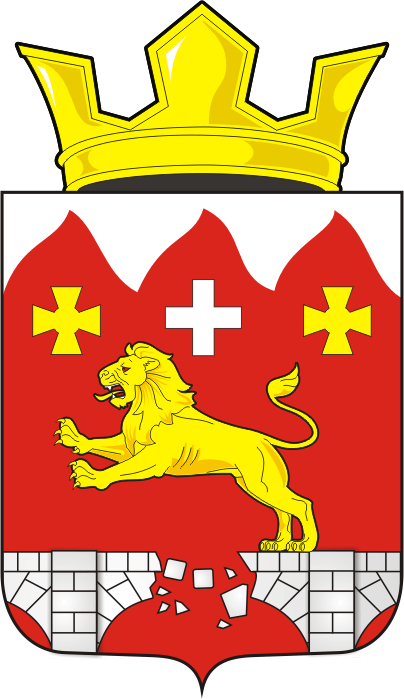 19.09.2018 г.с. Бурунча№ 114Об утверждении Положения о публичных слушаниях в муниципальном образовании Бурунчинский сельсовет  Саракташского района Оренбургской области»Председатель Совета депутатов Бурунчинского сельсовета                                                                               Глава сельсовета                                                                                                                           А.В. Морсков